Phases of Meiosis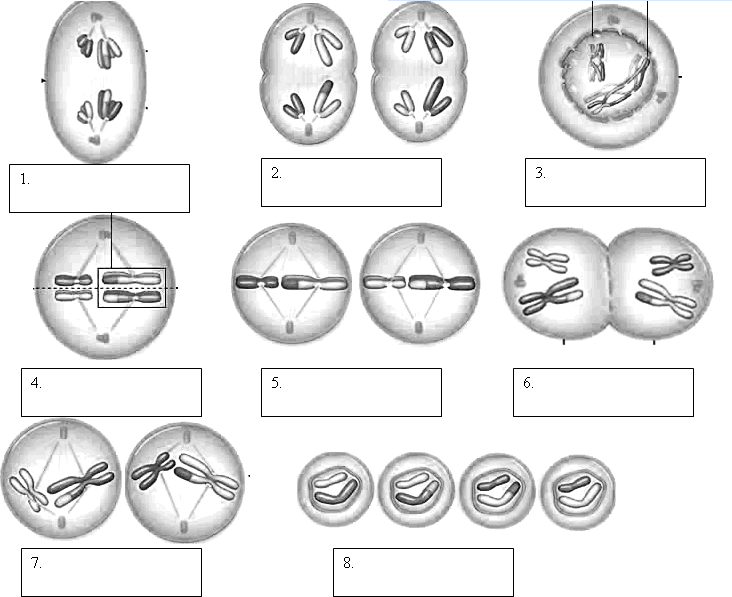 Describe the structure of a chromosome.How do the end products of meiosis differ from the end products of mitosis?Explain the role of crossing-over in ensuring genetic variationState the number of chromosomes in normal human cells.What is the difference between haploid cells and diploid cells?Contrast sex chromosomes with autosomes.During which stage of meiosis is the diploid number of chromosomes reduced to the haploid number of chromosomes?Crossing-over occurs during which phase?How does cytokinesis differ between plants and animals?Compare and contrast each stage of mitosis and meiosis.Name of PhaseDescription1. Homologous chromosomes pair up and form tetrad2.Spindle fibers move homologous chromosomes to opposite sides3. Nuclear membrane reforms, cytoplasm divides, 4 daughter cells formed 4. Chromosomes line up along equator, not in homologous pairs5. Crossing-over occurs 6. Chromatids separate7.Homologs line up alone equator8. Cytoplasm divides, 2 daughter cells are formedStagesMitosisMeiosisEnd Product